PENTINGNYA KUALITAS PELAYANAN PRIMA PADA UNIT PELAYANAN TERPADU SATU PINTU DI KANTOR BADAN KEPEGAWAIAN NEGARA MANADOTUGAS AKHIRDiajukan Guna Memenuhi Syarat Untuk Memperoleh Ijazah Diploma III Pada Jurusan Administrasi Bisnis Politeknik Negeri ManadoOleh Virjinia J. Lontoh NIM: 15 051 015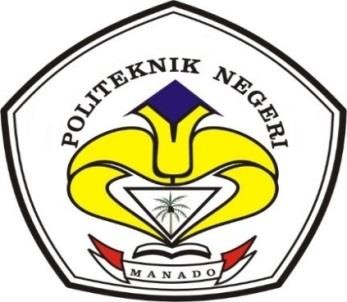 POLITEKNIK NEGERI MANADO JURUSAN ADMINISTRASI BISNIS PROGRAM STUDI ADMINISTRASI BISNIS TAHUN 2018DAFTAR ISIHALAMAN JUDUL………………………………………………………...        i ABSTRAK................................................................................... ...................       ii MOTTO................................................................................... .......................      iv LEMBAR PERSETUJUAN PEMBIMBING................................. .............       v LEMBAR PERSETUJUAN DAN PENGESAHAN....................................      vi LEMBAR KEASLIAN TULISAN................................. ..............................     vii BIOGRAFI................................................................................... ..................    viii KATA PENGANTAR ................................. ..................................................      ix DAFTAR ISI...................................................................................................      xi DAFTAR TABEL................................. ......................................................... xxxix DAFTAR GAMBAR................................. .....................................................      xlBAB I        PENDAHULUAN........................................................................       12.1.10 Standart Pelayanan Terpadu Satu Pintu .....................     292.2  Tinjauan Pustaka ...................................................................     30BAB III    HASIL DAN PEMBAHASAN ...................................................     333.1  Gambaran Umum Perusahaan ................................................     333.1.1   Sejarah Umum Badan Kepegawaian Negara .............     333.1.2   Visi dan Misi ..............................................................     383.1.3   Bidang Usaha .............................................................     383.1.4   Sumber Daya Perusahaan...........................................     393.1.5   Struktur Organisasi Perusahaan .................................     403.1.5.1   Uraian Pekerjaan..........................................     403.2  Gambaran/Deskripsi Permasalahan .......................................     423.3  Pembahasan............................................................................     443.3.1   Pelayanan Prima di Kantor Badan KepegawaianNegara Pada Unit Pelayanan Terpadu Satu Pintu .....     443.3.2   Untuk Mengetahui Pentingnya PelaksanaanPelayanan Prima Terhadap Nama Baik KantorBadan Kepegawaian Negara Pada Unit PelayananTerpadu Satu Pintu ....................................................     49BAB IPENDAHULUAN1.1       Latar belakangSalah satu hal yang menjadi pusat perhatian di era reformasi  adalah sikap dan perilaku aparat pemerintahan, mereka di tuntut untuk lebih professional dan lebih transparan  dalam menjalankan tugas dan tanggungjawab tanpa mencederai system yang berlaku demi tercapainya tujuan bersama sebagaimana yang telah tercakup dalam pembukaan undang-undang dasar 1945.  Tujuan ini hanya karna bisa dilakukan jika semua elemen menempatkan posisinya sebagai pekerja professional di bidangnya dengan memberikan  pelayanan yang prima mengingat bahwa salah satu faktor yang bisa menunjang tercapainya tujuan bersama adalah adanya kepercayaan yang   terbangun di masing-masing elemen dengan sama- sama memberikan  pelayanan yang baik.Pada dasarnya sistem  pemerintahan  yang ada  di  Indonesia   meletakan pelayanan sebagai dasar membangun hubungan dengan masyarakat  yang mereka letakan dalam sistem pemerintahan.   Pelayanan sebagai jembatan tercapainya tujuan bersama sudah pasti harus mendapatkan perhatian khusus demi tercapainya cita-cita bangsa.   Untuk itu pegawai dituntut menjadi lebih professional dalam menjalankan tugasnya dan lebih bertanggung jawab mengingat  pelayana publik merupakan salah satu perwujudan dari fungsi negara.  Dengan konsep seperti ini maka diharapkan adanya hubungan timbal balik yang terjadi antara masyarakatdengan pemerintah demi terwujudnya kesejahteraan bersama.1Terwujudnya pelayanan publik yang berkualias prima merupakan salah satu ciri kepemerintahan yang baik (Good Governance) sebagai tujuan dari perdayagunaan  aparatur  negara.     Disadari  bahwa  perdayagunaan  kebijakan aparatur  negara  khususnya  dalam  peningkatan  kualitas  pelayanan,  senantiasa harus memperhatikan tuntutan masyarakat.Sebagai bentuk penerapan pelayanan publik pada Kantor Badan Kepegawaian Negara (BKN), diimplementasi dalam bentuk Pelayanan Terpadu Satu Pintu (PTSP).   Sesuai dengan keputusan MENPAN Nomor 63/KEP/ M.PAN/7/2003 bahwa Kegiatan Pelayanan Publik di Kantor Regional XI BKN adalah Pelayanan Administratif   yang menghasilkan berbagai bentuk dokumen resmi yang dibutuhkan oleh publik berupa surat keputusan dan nota persetujuan/penetapan,  dengan  konsep  Pola  Pelayanan  Penyelenggaraan Pelayanan Publik Terpadu Satu Pintu dengan nama Pelayanan Terpadu Satu Pintu (PTSP).Pelayanan Terpadu Satu Pintu ditujukan untuk dapat memberikan pelayanan publik yang lebih baik dalam rangka meningkatkan kualitas layanan prima melalui pelayanan yang cepat, mudah, transparan, dan pasti.   Selain itu kebijakan tersebut juga memberikan akses yang lebih luas kepada masyarakat serta meningkatkan hak yang dilayani atas pelayanan publik yang lebih baik.Tuntutan pelayanan yang baik begitu kuat dirasakan, terlebih bagi instansi pemerintah  khususnya  di  Kantor  Badan  Kepegawaian  Negara  Manado.    Ada begitu   banyak   layanan   yang   diberikan   oleh   instansi   pemerintah   kepada masyarakat,  namun  berdasarkan  hasil  observasi  selama  melaksanakan  PraktekKerja Lapangan, penulis melihat ada beberapa masalah dari berbagai kajian dan data penilaian masyarakat kepada kepuasan pelayanan, pada umumnya masih memberikan penilaian yang kurang baik.   Ini dikarenakan pelayanan yang diberikan oleh petugas pelayanan terpadu satu pintu belum sepenuhnya sesuai dengan  standart  pelayanan  yang  ada,  penyebabnya  yaitu:     pelayanan  yang diberikan pegawai tidak memuaskan dengan hasil yang diinginkan konsumen, contohnya seperti pelayanan berkas pensiun, berkas pensiun yang sudah diterima oleh petugas pelayanan seharusnya langsung diperiksa kembali oleh petugas pelayanan agar petugas langsung mengetahui lengkap atau tidak lengkapnya berkas-berkas tersebut, karena yang sering terjadi berkas yang diserahkan konsumen langsung di terima, dan petugas pelayanan mempersilahkan konsumen untuk menunggu di lobi sambil berkasnya di proses, setelah beberapa   lama kemudian petugas pelayanan baru menyampaikan pada konsumen bahwa berkas tersebut  belum  bisa  di  proses  karenan  belum  lengkap  dan  harus  dilengkapi, padahal konsumen berharap kalau berkasnya sudah diterima itu akan segera diproses.  Sama halnya pada saat jam istirahat yang seringkali mendapat keluhan dari konsumen dikarenakan petugas pelayanan yang belum tepat waktu dalam menjalankan tugasnya.   Contohnya seperti ketepatan waktu, di kantor BKN Manado waktu istirahat yang diberikan sekitar satu jam yaitu pukul 12:00 – 13:00 dalam menjalankan tugasnya pegawai yang bertugas di PTSP, seharusnya sudah ada pada saat pukul 13:00 namun berdasarkan pengamatan penulis selama melaksanakan Praktek Kerja Lapangan masih saja ada pegawai yang belum menjalankan tugasnya di PTSP padahal waktu sudah menunjukan pukul 13:30atau sudah melewati batas waktu istirahan  yang semestinya.   Hal inilah yang sering mendapat keluhan dari konsumen karena menunggu terlalu lama.Berdasarkan latar belakang tersebut diatas, maka penulis tertarik untuk mengajukan Tugas Akhir dengan judul  “Pentingnya Kualitas Pelayanan Prima Pada Unit Pelayanan Terpadu Satu Pintu Di Kantor Badan Kepegawaian Negara Manado”.1.2       Identifikasi MasalahDari uraian latar belakang yang telah ditulis, penulis memberikan identifikasi  masalah  yang  akan  dijadikan  bahan  penelitian  sebagai  berikut: Pegawai  belum  memberikan pelayanan  yang baik  ini  terbukti  dari  masih  ada komplein atau rasa tidak puas dari pelanggan  atas pelayanan  yang diberikan, pegawai belum dapat memberikan pelayanan yang prima.1.3       Perumusan MasalahBerdasarkan uraian di atas maka disusunlah rumusan masalah yaitu “Bagaimana Pentingnya Kualitas Pelayanan Prima Pada Unit Pelayanan Terpadu Satu Pintu (PTSP) Di Kantor Badan Kepegawaian Negara Manado?1.4       Pembatasan MasalahKantor Badan Kepegawaian Negara Manado memiliki banyak bidang didalamnya.   Maka penulis membatasi hanya pada unit pelayanan terpadu satu pintu.1.5       Tujuan Dan Manfaat Penelitian1.5.1    Tujuan Penelitiana.   Untuk Mengetahui Pelayanan Prima di Kantor Badan Kepegawaian NegaraManado dibagian unit Pelayanan Terpadu Satu Pintub.   Untuk Mengetahui Pentingnya Pelaksanaan Pelayanan Prima Terhadap Nama Baik Kantor Badan Kepegawaian Negara Pada Unit Pelayanan Terpadu Satu Pintu1.5.2    Manfaat Penelitiana.   Memberi masukan kepada Kantor Badan Kepegawaian Negara Manado untuk selalu memperhatikan pentingnya kualitas pelayanan yang diberikan kepada masyarakat.b.   Sebagai  bahan  referensi  dalam  ilmu  pendidikan  terutama  ilmu  tentang pelayanan sehingga dapat memperkaya dan menambah wawasan bagi orang lain serta dapat memberikan informasi yang bermanfaat bagi pembaca dan penulis.1.6       Metodologi Penelitian1.6.1    Tempat dan Waktu Penelitiana.   Tempat PenelitianAdapun tempat penelitian selama penulis melakukan Praktek Kerja Lapangan pada Kantor Badan  Kepegawaian  Negara Manado  yang berlokasi  di  Jl.  A.A. Maramis Km. 8, Kelurahan Paniki Bawah Kecamatan Mapanget Kota Manadob.   Waktu PenelitianWaktu penelitian ini dilakukan selama 3 (tiga) bulan terhitung dari tanggal 05Februari 2018 – 07 Mei 2018 dengan hari kerja senin sampai jumat dari pukul08:00 – 16:00 WITA.1.6.2    Metode Dan Jenis PenelitianMetode penelitian yang penulis gunakan yaitu Deskriptif Kualitatif dengan melakukan pengamatan (obsevasi) langsung terhadap aktivitas pekerjaan pegawai pada  Kantor  Badan  Kepegawaian  Negara  Manado  di  bagian  unit  pelayanan terpadu satu pintu.1.6.3	Jenis Data Dan Metode Pengumpulan Data a)  Jenis DataData PrimerAdalah data yang diperoleh langsung dari perusahaan yaitu berupa sejarah perusahaan, visi dan misi, struktur organisasi,  dan sumber daya dari  pegawai Kantor Badan Kepegawaian Negara Manado.Data SekunderAdalah   data yang menunjang dalam penyusunan Tugas Akhir yaitu di ambil dari buku referensi yang berhubungan dengan penelitian.b)  Metode Pengumpulan DataObservasi dan penelitian lapangan dengan cara melakukan praktek kerja lapangan secara langsung dan menjadi objek kajian, teknik pemgumpulan data yang dilakukan dengan melihat secara langsung proses yang terjadi di Kantor Badan Kepegawaian Negara Manado.1.6.4    Analisis DataAnalisis data yang digunakan adalah analisis deskriptif  kualitatif dengan memberikan gambaran umum dan memaparkan secara sistematis mengenai data yang diperoleh sesuai dengan kenyataan yang ada dilapangan secara menyeluruh dan selengkap-lengkapnya sehingga memperoleh data yang baik serta mengaitkannya dengan beberapa informasi yang diperoleh dari beberapa buku sehingga dapat menarik kesimpulan.1.1Latar Belakang .......................................................................11.2Identifikasi Masalah ...............................................................41.3Perumusan Masalah................................................................41.4Pembatasan Masalah ..............................................................41.5Tujuan dan Manfaat Penelitian ..............................................51.4.1   Tujuan Penilitian .........................................................51.4.2   Manfaat Penelitian ......................................................51.6Metodologi Penelitian ............................................................51.6.1   Tempat dan waktu Penelitian ......................................51.6.2   Metode dan Jenis Penelitian........................................61.6.3   Jenis Data dan Metode Pengumplan Data...................61.6.4   Analisis Data ...............................................................7BAB IIKAJIAN PUSTAKA ...................................................................KAJIAN PUSTAKA ...................................................................82.1  Landasan Teori .......................................................................2.1  Landasan Teori .......................................................................82.1.12.1.1Pengertian Pelayanan .................................................82.1.22.1.2Manfaat Kualitas Pelayanan.......................................112.1.32.1.3Pelayanan Prima.........................................................132.1.42.1.4Tujuan Pelayanan Prima ............................................172.1.52.1.5Manfaat Pelayanan Prima ..........................................192.1.62.1.6Kepuasan Pelanggan ..................................................212.1.72.1.7Pengertian Pelayanan Terpadu Satu Pintu .................252.1.82.1.8Tujuan Pelayanan Terpadu Satu Pintu .......................262.1.92.1.9Prinsip Pelayanan Terpadu Satu Pintu .......................27BAB  IV    PENUTUP ...................................................................................574.1   Kesimpulan ............................................................................574.2   Saran ......................................................................................58